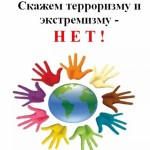 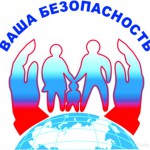  Уважаемые жители   сельского поселения!     Администрация  сельского поселения  Ахметовский  сельсовет обращает ваше внимание на необходимость неукоснительного соблюдения мер антитеррористической безопасности.
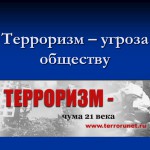 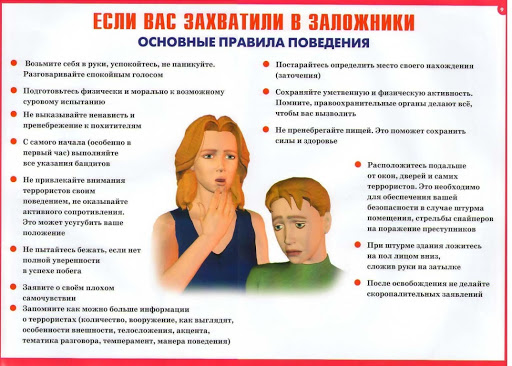  ПАМЯТКАПрофилактика экстремизма в подростковой средеТерроризм – угроза обществу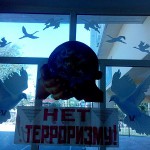  ПАМЯТКА: Профилактике экстремизма в молодежной среде – каждодневное внимание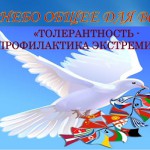  Памятка "По профилактике экстремизма" 22.00   ВАШИ ДЕТИ ДОМА?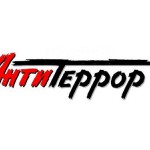 Антитеррор: памятка поведения  для  граждан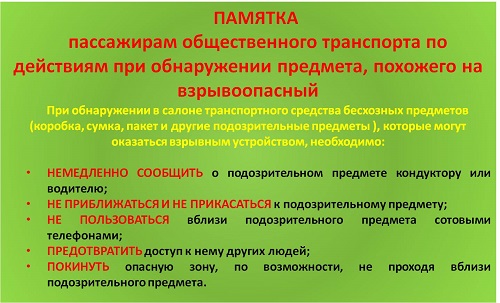 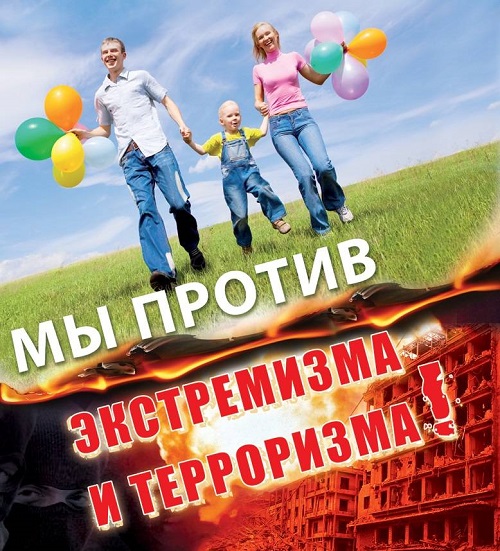 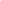 Долгосрочные программы и планыГрафик приема гражданТорги, закупкиИнвестиции